CET – Annotated Questionnaire (Wave 53)Standard QuestionsModular QuestionsOne-Time or Repeat Questions Being Asked Again to Update DataFor the next section we would like to talk about current events.// Page Break // //BASE: All respondents//Item #: Q1Question Type: Single punch// Soft Prompt: “We would like your response to this question.” //beh1_cet_r. Have you received a COVID-19 vaccine?Variable Label: beh1_cet_r: Vaccination behavior// Page Break ////BASE: beh1_cet_r=1 or 2//Item #: Q2Question Type: Single punch// Soft Prompt: “We would like your response to this question.” //vaccine_id. Which COVID-19 vaccine did you receive?Variable Label: vaccine_id: Vaccine ID// Page Break ////BASE: beh1_cet_r=2//Item #: Q3Question Type: Dropdown menu// Soft Prompt: “We would like your response to this question.” //fully_vacc_month. In which month were you considered fully vaccinated (i.e., two weeks after your final COVID-19 vaccine dose)? Final vaccine dose refers to either the second dose of the Pfizer or Moderna vaccine, or the single dose of the Johnson & Johnson vaccine. Please do not consider booster shots for this question. If you do not remember the specific month, give your best guess.Variable Label: fully_vacc_month: Month of vaccination// Page Break ////BASE: beh1_cet_r=2//Item #: Q4Question Type: Single punch// Soft Prompt: “We would like your response to this question.” //booster_uptake3. U.S. health officials and medical experts now recommend COVID-19 vaccine booster shots for people 5 months after their second dose of an mRNA vaccine (Pfizer-BioNTech and Moderna) or 2 months after their dose of the Johnson & Johnson vaccine. Have you received a COVID-19 vaccine booster shot?Variable Label: booster_uptake3: Booster uptake – January guidance// Page Break ////BASE: booster_uptake3=1//Item #: Q5Question Type: Dropdown menu// Soft Prompt: “We would like your response to this question.” //booster_month. In which month did you receive a COVID-19 booster shot? If you do not remember the specific month, give your best guess.Variable Label: booster_month: Month received booster shot// Page Break ////BASE: (booster_uptake3=0 & vaccine_id=2 & fully_vacc_month=1-14) OR (booster_uptake3=0 & vaccine_id=3-4 & fully_vacc_month=1-11) //Item #: Q6Question Type: Single punch// Soft Prompt: “We would like your response to this question.” //booster_elig_uptake3. You are currently eligible to receive a COVID-19 vaccine booster shot. What is the likelihood that you will get one? Variable Label: booster_elig_uptake3: Booster uptake likelihood – eligible adults// Page Break ////BASE: (booster_uptake3=0 & vaccine_id=2 & fully_vacc_month=15-16) OR (booster_uptake3=0 & vaccine_id=3-4 & fully_vacc_month=12-16)//Item #: Q7Question Type: Single punch// Soft Prompt: “We would like your response to this question.” //booster_likely_v2. What is the likelihood that you will get a COVID-19 vaccine booster shot when eligible?Variable Label: booster_likely_v2: Booster uptake likelihood – not yet eligible// Page Break ////BASE: beh1_cet_r=0 OR -99//Item #: Q8Question Type: Single punch// Soft Prompt: “We would like your response to this question.” //beh2a_cet. What is the likelihood that you will get a COVID-19 vaccine?Variable Label: beh2a: Intention to get vaccinated// Page Break ////BASE: beh1_cet_r=0 OR -99//Item #: Q9Question Type: Single punch// Soft Prompt: “We would like your response to this question.” //beh3a_cet_r. How soon will you get vaccinated? Variable Label: beh3a_cet_r: Wait to get vaccinated// Page Break ////BASE: All respondents//Item #: Q10Question Type: Multi punch // Soft Prompt: “We would like your response to this question.” //parent. Are you the parent of a child or children in the following age groups?Variable Label: parent: Parent of children in following age groups// Page Break // //BASE: Parent=4-6//Item #: Q11Question Type: Single punch grid// Soft Prompt: “We would like your response to this question.” //child_vaxxed_2. Has your child(ren) in the following age group(s) received a COVID-19 vaccine?Note: If you have more than one child in the same age group, please answer for at least one of them.Variable Label: child_vaxxed_2: Child vaccinated// Page Break ////BASE: child_vaxxed_2_5=2 AND/OR child_vaxxed_2_6=2//Item #: Q12Question Type: Single punch grid// Soft Prompt: “We would like your response to this question.” //child_boosted. Has your child(ren) in the following age group(s) received a COVID-19 vaccine booster shot?Note: If you have more than one child in the same age group, please answer for at least one of them.Variable Label: child_boosted: Child boosted// Page Break ////BASE: Parent=1-6//Item #: Q13Question Type: Single punch grid// Soft Prompt: “We would like your response to this question.” //child_covid_concern. How concerned are you about your child(ren) in the following age groups getting COVID-19?Note: If you have more than one child in the same age group, please answer for at least one of them. Variable Label: child_covid_concern: Concern about child(ren)’s COVID-19 risk//PROGRAMMING NOTE:  PIPE 1-6 responses from parent//// Page Break ////BASE: Parent=1-6//Item #: Q14Question Type: Single punch grid// Soft Prompt: “We would like your response to this question.” //vacc_child_parent. If a COVID-19 vaccine was authorized and available for children in the following age groups, how likely would you be to get your child(ren) vaccinated? Note: COVID-19 vaccines have now been authorized and are available for use in children as young as 5 years old. If you have more than one child in the same age group, please answer for at least one of them.Variable Label: vacc_child_parent: Parent likelihood to get child(ren) vaccinated//PROGRAMMING NOTE: PIPE 1-6 responses from parent.// // Page Break ////BASE: Parent=1-6//Item #: Q15Question Type: Single punch grid// Soft Prompt: “We would like your response to this question.” //child_vaccine_concern. How concerned are you about your child(ren) in the following age groups having any side effects from a COVID-19 vaccine?Note: If you have more than one child in the same age group, please answer for at least one of them. Variable Label: child_vaccine_concern: Concern about child(ren)’s vaccine risk//PROGRAMMING NOTE:  PIPE 1-6 responses from parent//// Page Break ////BASE: All respondents// Item #: Q16-17 Question Type: Single punch gridschool_mandate. Please indicate how much you agree or disagree with the following statements.Variable Label: school_mandate: Support for school mandates //PROGRAMMING NOTE: randomize variables in grid// // Page Break ////BASE: All respondents//  Item #: Q18 Question Type: Single punch grid // Soft Prompt: “We would like your response to this question.” //  covid_risk. When it comes to COVID, how concerned are you personally about each of the following?  //PROGRAMMING NOTE: RANDOMIZE covid_risk _1- covid_risk _5//  // Page Break ////BASE: All respondents// Item#: Q19-Q20 Question Type: Single punch grid // Soft Prompt: “We would like your response to this question.” //  cdc_commlevels: The CDC relaxed its mask guidance last week, dropping its recommendation for universal masking in areas of low or medium risk of COVID-19. They also unveiled a new method for calculating risk in each U.S.county, called COVID-19 Community Levels, which focuses on the impact of severe COVID-19 disease on local hospitals. The below map depicts COVID-19 Community Levels across the United States as of late February.   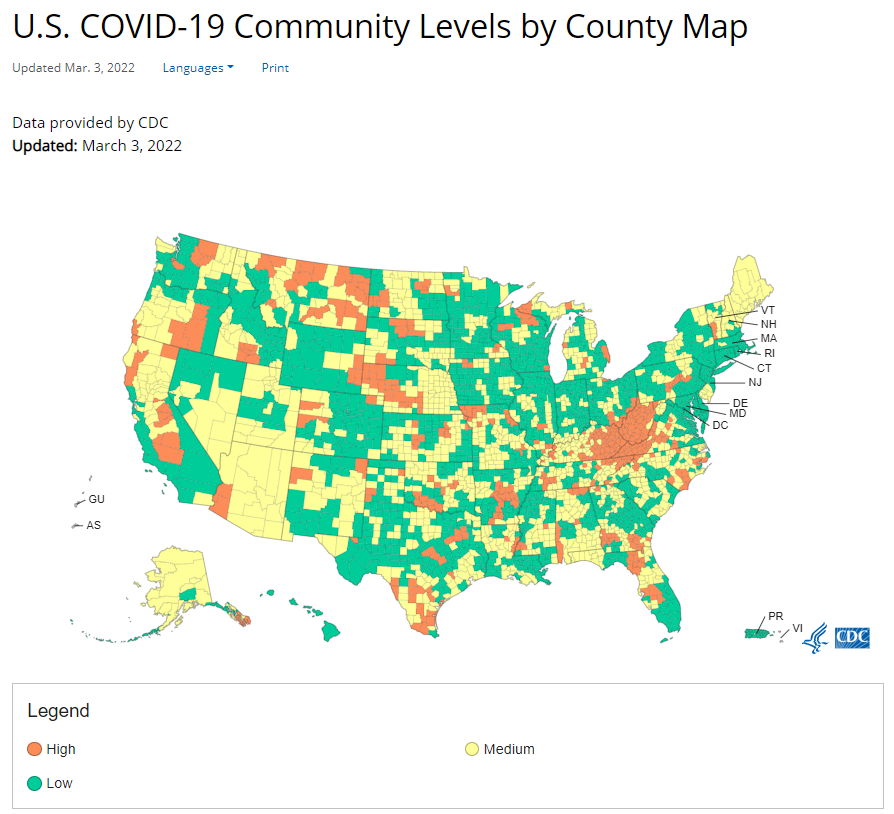 How much do you agree or disagree with the following statements about the updated CDC masking guidance?  //PROGRAMMING NOTE:  RANDOMIZE options //  // Page Break ////BASE: All respondents//Item #: Q21
Question Type: Single punch// Soft Prompt: “We would like your response to this question.”// ttt_know: True or false: President Biden recently announced a plan to provide people who test positive for COVID with free antiviral pills.Variable Label: ttt_know: Awareness of test-to-treat initiative // Page Break ////BASE: All respondents//Item #: Q22-23
Question Type: Single punch// Soft Prompt: “We would like your response to this question.”// ttt_perc: This is true. President Biden announced a “test to treat” initiative during his State of the Union address on March 1. The initiative will provide people with free antiviral pills to treat COVID after they test positive.How much do you agree or disagree with the following statements: //PROGRAMMING NOTE:  RANDOMIZE options // // Page Break ////BASE: All respondents//Item #: Q24
Question Type: Single punch grid // Soft Prompt: “We would like your response to this question.”// 
ptn_w53. We are interested in your opinion of a few messages about COVID-19 vaccines or boosters.For each of the below messages, please indicate how much you agree or disagree with the following statement:“I would share the information in the message with a friend or family member who wants to know more about COVID-19 vaccines or boosters.”//PROGRAMMING NOTE: randomize variables in grid//Note: The questions below are the proposed questions for the fifty-third wave of the Weekly Current Events Tracker (CET). Questions highlighted in yellow will be asked every week; questions highlighted in blue will be rotated into the survey on a monthly basis; and questions highlighted in green are meant to be asked in Wave 53 only or are being asked again to update data on a variable of interest. We will be fielding questions about misinformation, vaccine/social distancing/mask mandates, and the test-to-treat initiative.ValueValue Label0No, I have not received a COVID-19 vaccine1Yes, but I have only received one shot out of the two required shots 2Yes, I have received all of the required shots -99RefusedValue Value Label 2Johnson & Johnson/Janssen3 Moderna4 Pfizer-BioNTech5Other99I do not remember-99Refused-100Valid skipValueValue Label1December, 20202January, 20213February, 20214March, 20215April, 20216May, 20217June, 20218July, 20219August, 202110September, 202111October, 202112November, 202113December, 202114January, 202215February, 202216March, 2022-99RefusedValueValue Label0No1Yes -99Refused-100Valid skipValueValue Label7June, 20218July, 20219August, 202110September, 202111October, 202112November, 202113December, 202114January, 202215February, 202216March, 2022-99Refused-100Valid skipValueValue Label1Very unlikely2Somewhat unlikely3Neither likely nor unlikely4Somewhat likely5Very likely-99Refused-100Valid skipValueValue Label1Very unlikely2Somewhat unlikely3Neither likely nor unlikely4Somewhat likely5Very likely-99Refused-100Valid skipValueValue Label1Very unlikely2Somewhat unlikely3Neither likely nor unlikely4Somewhat likely5Very likely-99Refused-100Valid SkipValue Value Label 1 I will get a vaccine as soon as I can2 I will wait to get a vaccine for one or more reasons3 I will never get a COVID-19 vaccine-99Refused-100Valid SkipValueValue Label1Younger than 6 months old26 months to <2 years old32 to 4 years old45 to 11 years old512 to 15 years old616 to 17 years old99None of the above, I do not have children in those age groups [EXCLUSIVE]-99RefusedVariable NameVariable TextVariable Labelchild_vaxxed_2_45 to 11 years old [ONLY SHOW IF parent=4]child_vaxxed_2_4: 5 to 11 years oldchild_vaxxed_2_512 to 15 years old [ONLY SHOW IF parent=5]child_vaxxed_2_5: 12 to 15 years oldchild_vaxxed_2_616 to 17 years old [ONLY SHOW IF parent=6]child_vaxxed_2_6: 16 to 17 years oldValueValue Label0No, has not received a COVID-19 vaccine1Yes, but has only received one shot out of the two required shots 2Yes, has received all of the required shots -99Refused-100Valid skipVariable NameVariable TextVariable Labelchild_boosted_512 to 15 years old [ONLY SHOW IF child_vaxxed_2_5=2]child_boosted_5: 12 to 15 years oldchild_boosted_616 to 17 years old [ONLY SHOW IF child_vaxxed_2_6=2]child_boosted_6: 16 to 17 years oldValueValue Label0No, has not received a COVID-19 vaccine booster shot1Yes, has received a COVID-19 vaccine booster shot-99Refused-100Valid skipVariable NameVariable TextVariable Labelchild_covid_concern_1Younger than 6 months oldchild_covid_concern_1: Younger than 6 months oldchild_covid_concern_26 months to <2 years oldchild_covid_concern_2: 6 months to <2 years oldchild_covid_concern_32 to 4 years oldchild_covid_concern_3: 2 to 4 years oldchild_covid_concern_45 to 11 years oldchild_covid_concern_4: 5 to 11 years oldchild_covid_concern_512 to 15 years oldchild_covid_concern_5: 12 to 15 years oldchild_covid_concern_616 to 17 years oldchild_covid_concern_6: 16 to 17 years oldValueValue Label1Not concerned2Slightly concerned3Somewhat concerned4Very concerned5Child has already had COVID-99RefusedVariable NameVariable TextVariable Labelvacc_child_parent_6mYounger than 6 months oldvacc_child_parent_6m: Younger than 6-months-oldvacc_child_parent_6mto26 months to <2 years oldvacc_child_parent_6mto2: 6 months- to 2-years-oldvacc_child_parent_2to42 to 4 years oldvacc_child_parent_2to4: 2- to 4-years-oldvacc_child_parent_5to115 to 11 years old [ONLY SHOW IF child_vaxxed_2_4=0 or 99]vacc_child_parent_5to11: 5- to 11-years-oldvacc_child_parent_12to1512 to 15 years old [ONLY SHOW IF child_vaxxed_2_5=0 or 99]vacc_child_parent_12to15: 12- to 15-years-oldvacc_child_parent_16to1716 to 17 years old [ONLY SHOW IF child_vaxxed_2_6=0 or 99]vacc_child_parent_16to17: 16- to 17-years-oldValueValue Label1Very unlikely2Somewhat unlikely3Neither likely nor unlikely4Somewhat likely5Very likely-99Refused-100Valid SkipVariable NameVariable TextVariable Labelchild_vaccine_concern_1Younger than 6 months oldchild_vaccine_concern_1: Younger than 6 months oldchild_vaccine_concern_26 months to <2 years oldchild_vaccine_concern_2: 6 months to <2 years oldchild_vaccine_concern_32 to 4 years oldchild_vaccine_concern_3: 2 to 4 years oldchild_vaccine_concern_45 to 11 years old [ONLY SHOW IF child_vaxxed_2_4=0 or 99]child_vaccine_concern_4: 5 to 11 years oldchild_vaccine_concern_512 to 15 years old [ONLY SHOW IF child_vaxxed_2_5=0 or 99]child_vaccine_concern_5: 12 to 15 years oldchild_vaccine_concern_616 to 17 years old [ONLY SHOW IF child_vaxxed_2_6=0 or 99]child_vaccine_concern_6: 16 to 17 years oldValueValue Label1Not at all concerned2Slightly concerned3Somewhat concerned4Very concerned-99Refused-100Valid skipVariable Name Variable Text Variable Label school_mandate_1 There should be universal mask mandates for students, teachers, staff, and visitors to K-12 schools. school_mandate_1: Universal mask mandate in schools school_mandate_2 12- to 17-year-old students should be required to get a COVID vaccination to attend in-person schooling. school_mandate_2: Vaccination mandates 12-17yo students school_mandate_3 Teachers, staff, and visitors in K-12 schools should be required to get a COVID vaccination. school_mandate_3: Vaccination mandates staff school_mandate_45- to 11-year-old students should be required to get a COVID vaccination to attend in-person schooling.school_mandate_4: Vaccine mandate 5-11yo studentsschool_percep6aParents should be able to make their own choice about whether their child(ren) wear a mask to school.school_percep6a: Parents decide masksschool_percep5aParents should be able to make their own choice about whether to get their child(ren) vaccinated.school_percep5a: Parents decide vaccineschool_percep2aI would feel more comfortable sending my child(ren) to school in-person if COVID vaccines were required for students. [Only show if parent=1-6]school_percep2a: More comfortable if vaccines are requiredschool_percep7aI would feel more comfortable sending my child(ren) to school in-person if masks were required for students. [Only show if parent=1-6]school_percep7a: More comfortable if masks are requiredValue Value Label 1 Strongly disagree 2 Somewhat disagree 3 Neither agree nor disagree 4  Somewhat agree 5 Strongly agree -99 Refused Variable Name  Variable Text  Variable Label  covid_risk_1  Developing short-term COVID symptoms.   covid_risk_1: Short term symptoms   covid_risk_2  Developing long-term COVID symptoms.   covid_risk_2: Long term symptoms  covid_risk_3  Being hospitalized because of COVID.   covid_risk_3: Hospitalization covid_risk_4  Dying because of COVID. Covid_risk_4: Death covid_risk_5  Infecting family or friends with COVID.  covid_risk_5: Infecting others  Value  Value Label  1  Not at all concerned  2  Slightly concerned  3  Moderately concerned  4   Very concerned  -99  Refused  cdc_commlevels _1 I have heard about the CDC’s new COVID-19 Community Levels tool. Cdc_commlevels_1: Have heard of Community Levels cdc_commlevels _2 I understand the CDC’s updated masking guidance.Cdc_commlevels_2: Understand new masking guidancecdc_commlevels _3 I have visited the CDC’s website to find out more about masking guidance for my area.Cdc_commlevels_3: Visited CDC websitecdc_commlevels _4 I know how to find the COVID-19 Community Level for my area.  Cdc_commlevels_4: Know how to find Community Levelcdc_commlevels _5 I know how to determine whether masking is recommended in my area based on the CDC’s COVID-19 Community Levels.Cdc_commlevels_5: Know how to determine masking guidancecdc_commlevels _6 I plan to continue masking indoors in public, regardless of the CDC’s guidance for my community. Cdc_commlevels_6: Plan to continue maskingcdc_commlevels_7I do not plan on masking indoors in public, even if my COVID-19 Community Level is rated as High.Cdc_commlevels_7: Do not plan to continue maskingcdc_commlevels_8I plan to use the CDC guidance for my community when deciding whether to wear a mask indoors in public.Cdc_commlevels_8: Plan to use CDC guidanceValue  Value Label  1  Strongly disagree  2  Somewhat disagree  3  Neither agree nor disagree   4  Somewhat agree  5  Strongly agree  -99  Refused  Value  Value Label  1  True 2  False99I don’t know-99  Refused  ttt_perc_1I would trust an antiviral pill to treat COVID more than I trust a vaccine. ttt_perc_1: More trust than vaccinettt_perc_2I am less likely to get vaccinated because COVID antiviral treatments are available. [Only show if BEH1_cet_r=0 OR -99]ttt_perc_2: Less likely to get vaccinatedttt_perc_3I would be willing to take an antiviral treatment if I got a COVID infection. ttt_perc_3: Willing to take ttt_perc_4I think an antiviral COVID treatment will help life “return to normal.”ttt_perc_4: Return to normal ttt_perc_5I am less likely to practice preventive measures like masking and social distancing because antiviral treatments are available. ttt_perc_5: Slow the spreadttt_perc_6I am worried that the antiviral pills are unsafe.ttt_perc_6: Unsafettt_perc_7I think more research on the antiviral pills should be conducted.ttt_perc_7: More researchttt_perc_8I am worried about the short-term side effects of the antiviral pills.ttt_perc_8: Short-term side effectsttt_perc_9I am worried about the potential long-term side effects of the antiviral pills.ttt_perc_9: Long-term side effectsttt_perc_10I am concerned about the ingredients in the antiviral pills.ttt_perc_10: IngredientsValue Value Label 1 Strongly disagree 2 Somewhat disagree 3 Neither agree nor disagree  4 Somewhat agree 5 Strongly agree 99 I don’t know -99 Refused -100Valid skipVariable Name  Variable Text  Variable Label  ptn_w53_1Children are less likely than other age groups to be hospitalized with COVID, but among those who need hospital care, the majority are kids who have not been vaccinated.ptn_w53_1: Unvaccinated children hospitalizedptn_w53_2The COVID vaccines are very effective at preventing severe illness and hospitalization from COVID, and a booster keeps your vaccine effective longer and helps protect you from new variants.ptn_w53_2: Booster keeps vaccine effectiveptn_w53_3It’s especially important for older people to get a booster. Those over age 50 are much less likely to end up in the hospital from COVID if they have boosted their protection.ptn_w53_3: 50+ boostersptn_w53_4Getting COVID interferes with socializing, working, exercising, and other daily activities. Getting vaccinated helps you stick to your routine.ptn_w53_4: COVID interferes with routineptn_w53_5COVID doesn’t have to be severe to impact your life. Even young, otherwise healthy people can have a hard time working or exercising due to shortness of breath or fatigue after mild cases of COVID.ptn_w53_5: COVID consequences for all agesValue  Value Label  1  Strongly disagree  2Disagree3Neither agree nor disagree  4Agree5  Strongly agree  -99Refused